АДМИНИСТРАЦИЯЯРОСЛАВСКОГО МУНИЦИПАЛЬНОГО РАЙОНАПОСТАНОВЛЕНИЕ28.03.2018                                                                                                                              № 800О внесении изменений в постановление Администрации    ЯМР   от           26.05.2017               № 1909 «Об утверждении муниципальной программы       «Эффективная            власть в   Ярославском   муниципальном    районе на 2017-2019 годы» в новой редакции»В соответствии с решением Муниципального Совета Ярославского муниципального района шестого созыва от 30.01.2018 № 1 «О внесении изменений в решение Муниципального Совета ЯМР от 14.12.2017 № 93 «О районном бюджете ЯМР на 2018 год и плановый период 2019 и 2020 годов», Администрация района  п о с т а н о в л я е т:1. Внести изменения в муниципальную программу «Эффективная власть в Ярославском муниципальном районе на 2017-2019 годы», утвержденную постановлением Администрации ЯМР от 26.05.2017 № 1909, согласно приложению.2. Опубликовать постановление в газете «Ярославский агрокурьер».3. Постановление вступает в силу со дня официального опубликования.Глава Ярославскогомуниципального района                                                                 Н.В. ЗолотниковПРИЛОЖЕНИЕк постановлению Администрации ЯМР от  28.03.2018  №  800Измененияв муниципальную программу«Эффективная власть в Ярославском муниципальном районе на 2017-2019 годы»1. В Разделе I. «Паспорт муниципальной программы Ярославского муниципального района» строки шестую-седьмую изложить в следующей редакции:2. В Разделе IV. «Цель и целевые показатели муниципальной программы» таблицу «Целевые показатели муниципальной программы» изложить                    в следующей редакции:2Целевые показатели муниципальной программы345673. Раздел V. «Ресурсное обеспечение муниципальной программы» изложить в следующей редакции:85. Раздел VI. «Основные сведения о подпрограммах, входящих в муниципальную программу» изложить в следующей редакции:910111213Источники финансированияИсточники финансированияОбъем финансирования, тыс. руб.Объем финансирования, тыс. руб.Объем финансирования, тыс. руб.Объем финансирования, тыс. руб.Объем финансирования, тыс. руб.Объем финансирования, тыс. руб.Источники финансированияИсточники финансированияВсегоВсегоВ том числе по годамВ том числе по годамВ том числе по годамВ том числе по годамИсточники финансированияИсточники финансированияВсегоВсего2017201820182019Областной бюджетОбластной бюджет3 168,2153 168,2153 168,215---Местный бюджетМестный бюджет11 102,66511 102,6653 337,6654 495,0004 495,0003 270,00ИТОГОИТОГО14 270,88014 270,8806 505,8804 495,0004 495,0003 270,00Перечень целевых программ и основных мероприятий, входящих в состав муниципальной программыПеречень целевых программ и основных мероприятий, входящих в состав муниципальной программыМЦП «Развитие муниципальной службы Ярославского муниципального района» на 2015-2019 годыМЦП «Развитие муниципальной службы Ярославского муниципального района» на 2015-2019 годыМЦП «Развитие муниципальной службы Ярославского муниципального района» на 2015-2019 годыУправление делами Администрации ЯМРУправление делами Администрации ЯМРУправление делами Администрации ЯМРПеречень целевых программ и основных мероприятий, входящих в состав муниципальной программыПеречень целевых программ и основных мероприятий, входящих в состав муниципальной программыМЦП «Развитие информатизации в Ярославском муниципальном районе на 2015-2019 годы»МЦП «Развитие информатизации в Ярославском муниципальном районе на 2015-2019 годы»МЦП «Развитие информатизации в Ярославском муниципальном районе на 2015-2019 годы»Управление делами Администрации ЯМРУправление делами Администрации ЯМРУправление делами Администрации ЯМРПеречень целевых программ и основных мероприятий, входящих в состав муниципальной программыПеречень целевых программ и основных мероприятий, входящих в состав муниципальной программыМЦП «Поддержка социально ориентированных некоммерческих организаций в Ярославском муниципальном районе» на 2015-2019 годыМЦП «Поддержка социально ориентированных некоммерческих организаций в Ярославском муниципальном районе» на 2015-2019 годыМЦП «Поддержка социально ориентированных некоммерческих организаций в Ярославском муниципальном районе» на 2015-2019 годыУправление делами Администрации ЯМРУправление делами Администрации ЯМРУправление делами Администрации ЯМРПеречень целевых программ и основных мероприятий, входящих в состав муниципальной программыПеречень целевых программ и основных мероприятий, входящих в состав муниципальной программыРазвитие органов местного самоуправленияРазвитие органов местного самоуправленияРазвитие органов местного самоуправленияУправление делами Администрации ЯМРУправление делами Администрации ЯМРУправление делами Администрации ЯМРНаименование показателяЕдиницаизмеренияЗначение показателяЗначение показателяЗначение показателяЗначение показателяЗначение показателяЗначение показателяНаименование показателяЕдиницаизмеренияБазовоена 01.01.2017Базовоена 01.01.2017на 01.01.2018на 01.01.2019на 01.01.2019на 01.01.2020Наименование показателяЕдиницаизмеренияБазовоена 01.01.2017Базовоена 01.01.2017плановоеплановоеплановоеплановое12334556Муниципальная программа «Эффективная власть в Ярославском муниципальном районе на 2017-2019 годы»Муниципальная программа «Эффективная власть в Ярославском муниципальном районе на 2017-2019 годы»Муниципальная программа «Эффективная власть в Ярославском муниципальном районе на 2017-2019 годы»Муниципальная программа «Эффективная власть в Ярославском муниципальном районе на 2017-2019 годы»Муниципальная программа «Эффективная власть в Ярославском муниципальном районе на 2017-2019 годы»Муниципальная программа «Эффективная власть в Ярославском муниципальном районе на 2017-2019 годы»Муниципальная программа «Эффективная власть в Ярославском муниципальном районе на 2017-2019 годы»Муниципальная программа «Эффективная власть в Ярославском муниципальном районе на 2017-2019 годы»Количество муниципальных служащих, прошедших обучение в рамках реализации Программычел.101010101010Доля замененного устаревшего компьютерного оборудования к общему количеству устаревшего оборудования%5555758585100Количество социально ориентированных некоммерческих организаций, получивших субсидии (в год)ед.223223Количество выпущенных номеров газеты «Ярославский агрокурьер» в годед.525251515152МЦП «Развитие муниципальной службы Ярославского муниципального района» на 2015-2019 годыМЦП «Развитие муниципальной службы Ярославского муниципального района» на 2015-2019 годыМЦП «Развитие муниципальной службы Ярославского муниципального района» на 2015-2019 годыМЦП «Развитие муниципальной службы Ярославского муниципального района» на 2015-2019 годыМЦП «Развитие муниципальной службы Ярославского муниципального района» на 2015-2019 годыМЦП «Развитие муниципальной службы Ярославского муниципального района» на 2015-2019 годыМЦП «Развитие муниципальной службы Ярославского муниципального района» на 2015-2019 годыМЦП «Развитие муниципальной службы Ярославского муниципального района» на 2015-2019 годыПроведение ежеквартального анализа состояния правовых актов Ярославского муниципального района, регулирующих вопросы муниципальной службы, в целях приведения их в соответствие с действующим законодательствомед.ед.44444Наличие утвержденной примерной формы должностной инструкции муниципального служащего Администрации ЯМРда/нетдадададаДоля должностных инструкций, актуализировавшихся (утверждавшихся, изменявшихся) менее двух лет назад, от общего количества должностей муниципальной службы%60959595Ведение с постоянным обновлением раздела «Муниципальная служба» официального сайта Администрации Ярославского муниципального районада/нетдадададаДоля должностей муниципальной службы, замещенных в текущем году по результатам проведения конкурсов на замещение вакантных должностей муниципальной службы, от общего числа учитываемых назначений на должности муниципальной службы в Администрации Ярославского муниципального района в текущем году%30%35%30%30%Утверждение плана обучения муниципальных служащихда/нетдадададаКоличество муниципальных служащих, прошедших обучение в рамках реализации Программы0,210 10 10 10 Количество проведенных мероприятий обучающего характера (семинаров, совещаний, конференций, «круглых столов», инструктажей) для муниципальных служащихед.4544Доля должностей муниципальной службы высшей, главной и ведущей групп, на которые сформирован кадровый резерв%40454040Количество проведенных конкурсов на включение в кадровый резервед.810810Доля использования кадрового резерва по отношению ко всем учитываемым назначениям%40454040Проведение ежеквартального анализа состояния правовых актов Ярославского муниципального района, регулирующих вопросы противодействия коррупции, в целях приведения их в соответствие с действующим законодательствомед.4444Количество плановых заседаний комиссии по соблюдению требований к служебному поведению и урегулированию конфликта интересовед.3444Количество проведенных мероприятий в рамках оказания методической помощи и взаимодействия с органами местного самоуправления поселений, входящих в состав Ярославского муниципального районаед.4444МЦП «Развитие информатизации в Ярославском муниципальном районе на 2015-2019 годы»МЦП «Развитие информатизации в Ярославском муниципальном районе на 2015-2019 годы»МЦП «Развитие информатизации в Ярославском муниципальном районе на 2015-2019 годы»МЦП «Развитие информатизации в Ярославском муниципальном районе на 2015-2019 годы»МЦП «Развитие информатизации в Ярославском муниципальном районе на 2015-2019 годы»МЦП «Развитие информатизации в Ярославском муниципальном районе на 2015-2019 годы»Доля лицензионных программ, приобретенных для персональных компьютеров, к общему числу необходимых лицензий%85100100100Доля муниципальных услуг, переведенных в электронный вид от общего количества муниципальных услуг подлежащих оказанию в электронном виде и не переведенных в электронный вид%5080100100МЦП «Поддержка социально ориентированных некоммерческих организаций в Ярославском муниципальном районе» на 2015-2019 годыМЦП «Поддержка социально ориентированных некоммерческих организаций в Ярославском муниципальном районе» на 2015-2019 годыМЦП «Поддержка социально ориентированных некоммерческих организаций в Ярославском муниципальном районе» на 2015-2019 годыМЦП «Поддержка социально ориентированных некоммерческих организаций в Ярославском муниципальном районе» на 2015-2019 годыМЦП «Поддержка социально ориентированных некоммерческих организаций в Ярославском муниципальном районе» на 2015-2019 годыМЦП «Поддержка социально ориентированных некоммерческих организаций в Ярославском муниципальном районе» на 2015-2019 годыКоличество принятых нормативных правовых актов по вопросам поддержки социально ориентированных некоммерческих организацийед.2222Количество социально ориентированных некоммерческих организаций, включенных в реестр социально ориентированныхед.2344некоммерческих организаций, осуществляющих свою деятельность на территории Ярославского муниципального района и получающих поддержку из бюджета Ярославского муниципального районаКоличество проведенных семинаров, круглых столов по вопросам деятельности социально ориентированных некоммерческих организаций, обмену опытом (в год)ед.3333Количество подготовленных и размещенных на официальном сайте органов местного самоуправления Ярославского муниципального района (опубликованных в газете «Ярославский агрокурьер») материалов по вопросам деятельности социально ориентированных некоммерческих организаций (в год)ед.4556Количество мероприятий, проведенных органами местного самоуправления Ярославского муниципального района с участием представителей социально ориентированных некоммерческих организаций (в год)ед.6778Источник финансированияВсегоОценка расходов (тыс. руб.) в том числе по годам реализацииОценка расходов (тыс. руб.) в том числе по годам реализацииОценка расходов (тыс. руб.) в том числе по годам реализацииИсточник финансированияВсего2017 год2018 год2019 год12345МЦП «Развитие муниципальной службы Ярославского муниципального района» на 2015-2019 годыМЦП «Развитие муниципальной службы Ярославского муниципального района» на 2015-2019 годыМЦП «Развитие муниципальной службы Ярославского муниципального района» на 2015-2019 годыМЦП «Развитие муниципальной службы Ярославского муниципального района» на 2015-2019 годыМЦП «Развитие муниципальной службы Ярославского муниципального района» на 2015-2019 годыВсего,в т.ч.:1050,000250,000410,000390,000- районный бюджет1050,000250,000410,000390,000- бюджет поселений----- областной бюджет----- федеральный бюджет----- внебюджетные источники----МЦП «Развитие информатизации в Ярославском муниципальном районе на 2015-2019 годы»МЦП «Развитие информатизации в Ярославском муниципальном районе на 2015-2019 годы»МЦП «Развитие информатизации в Ярославском муниципальном районе на 2015-2019 годы»МЦП «Развитие информатизации в Ярославском муниципальном районе на 2015-2019 годы»МЦП «Развитие информатизации в Ярославском муниципальном районе на 2015-2019 годы»Всего, в т.ч.:9829,6983029,6984000,0002800,000- районный бюджет9829,6983029,6984000,0002800,000- бюджет поселений----- областной бюджет----- федеральный бюджет----- внебюджетные источники----МЦП «Поддержка социально ориентированных некоммерческих организаций в Ярославском муниципальном районе» на 2015-2019 годы»МЦП «Поддержка социально ориентированных некоммерческих организаций в Ярославском муниципальном районе» на 2015-2019 годы»МЦП «Поддержка социально ориентированных некоммерческих организаций в Ярославском муниципальном районе» на 2015-2019 годы»МЦП «Поддержка социально ориентированных некоммерческих организаций в Ярославском муниципальном районе» на 2015-2019 годы»МЦП «Поддержка социально ориентированных некоммерческих организаций в Ярославском муниципальном районе» на 2015-2019 годы»Всего,в т.ч.:582,128417,12885,00080,000- районный бюджет191,66726,66785,00080,000- бюджет поселений----- областной бюджет390,461390,461--- федеральный бюджет----- внебюджетные источники----Развитие органов местного самоуправленияРазвитие органов местного самоуправленияРазвитие органов местного самоуправленияРазвитие органов местного самоуправленияРазвитие органов местного самоуправления1.  Мероприятия по содействию решению вопросов местного значения по обращениям депутатов Ярославской областной Думы 1.  Мероприятия по содействию решению вопросов местного значения по обращениям депутатов Ярославской областной Думы 1.  Мероприятия по содействию решению вопросов местного значения по обращениям депутатов Ярославской областной Думы 1.  Мероприятия по содействию решению вопросов местного значения по обращениям депутатов Ярославской областной Думы 1.  Мероприятия по содействию решению вопросов местного значения по обращениям депутатов Ярославской областной Думы Всего,в т.ч.:2123,8022123,802-- районный  бюджет----- бюджет поселений----- областной бюджет2123,8022123,802--- федеральный бюджет----- внебюджетные источники----2. Реализация мероприятия инициативного бюджетирования на территории Ярославской области (поддержка местных инициатив)2. Реализация мероприятия инициативного бюджетирования на территории Ярославской области (поддержка местных инициатив)2. Реализация мероприятия инициативного бюджетирования на территории Ярославской области (поддержка местных инициатив)2. Реализация мероприятия инициативного бюджетирования на территории Ярославской области (поддержка местных инициатив)2. Реализация мероприятия инициативного бюджетирования на территории Ярославской области (поддержка местных инициатив)Ремонтно-восстановительные работы в спортивном зале МОУ Курбская средняя школа685,252685,252--Всего,в т.ч.:685,252685,252--- районный  бюджет31,30031,300--- бюджет поселений----- областной бюджет653,952653,952--- федеральный бюджет----- внебюджетные источники----Итого по муниципальной программеВсего,в т.ч.:14270,8806505,8804495,0003270,000- районный бюджет11102,6653337,6654495,0003270,000- областной бюджет3168,2153168,215--- федеральный бюджет----- внебюджетные источники----Наименование подпрограммыМЦП «Развитие муниципальной службы Ярославского муниципального района»на 2015-2019 годыСрок реализации 2015-2019 годыОтветственный исполнитель Управление делами Администрации Ярославского муниципального районаЦель(и) Повышение эффективности и результативности муниципальной службы в Ярославском муниципальном районе на основе комплексного и системного планирования развития муниципальной службы в соответствии с целями и задачами социально-экономического развития района, задачами и функциями органов местного самоуправления районаЗадача(и) 1. Актуализация документов, регламентирующих деятельность муниципальных служащих.2. Обеспечение открытости муниципальной службы, доступности информации о муниципальной службе и деятельности муниципальных служащих, повышение престижа муниципальной службы.3. Профессиональное развитие муниципальных служащих.4. Формирование и использование кадрового резерва муниципальной службы.5. Внедрение механизмов противодействия коррупции, предупреждения и урегулирования конфликта интересов на муниципальной службе.6. Взаимодействие с органами местного самоуправления поселений по вопросам муниципальной службы иоказание им методической помощи.7. Улучшение условий труда муниципальных служащих.Целевые показатели1.Проведение ежеквартального анализа состояния правовых актов Ярославского муниципального района, регулирующих вопросы муниципальной службы, в целях приведения их в соответствие с действующим законодательством.2.Наличие утвержденной примерной формы должностной инструкции муниципального служащего Администрации ЯМР.3.Доля должностных инструкций, актуализировавшихся (утверждавшихся, изменявшихся) менее двух лет назад, от общего количества должностей муниципальной службы.4.Ведение с постоянным обновлением раздела «Муниципальная служба» официального сайта Администрации Ярославского муниципального района.5.Доля должностей муниципальной службы, замещенных в текущем году по результатам проведения конкурсов на замещение вакантных должностей муниципальной службы, от общего числа учитываемых назначений на должности муниципальной службы в Администрации Ярославского муниципального района в текущем году.6. Утверждение плана обучения муниципальных служащих.7. Количество муниципальных служащих, прошедших обучение в рамках реализации Программы.8. Количество проведенных мероприятий обучающего характера (семинаров, совещаний, конференций, «круглых столов», инструктажей) для муниципальных служащих.9. Доля должностей муниципальной службы высшей, главной и ведущей групп, на которые сформирован кадровый резерв.10. Количество проведенных конкурсов на включение в кадровый резерв.11. Доля использования кадрового резерва по отношению ко всем учитываемым назначениям.12. Проведение ежеквартального анализа состояния правовых актов Ярославского муниципального района, регулирующих вопросы противодействия коррупции, в целях приведения их в соответствие с действующим законодательством.13. Количество плановых заседаний комиссии по соблюдению требований к служебному поведению и урегулированию конфликта интересов.14. Количество проведенных мероприятий в рамках оказания методической помощи и взаимодействия с органами местного самоуправления поселений, входящих в состав Ярославского муниципального районаНормативный правовой акт, утвердивший подпрограммуПостановление Администрации Ярославского муниципального района от 25.09.2017 № 3381  «Об утверждении муниципальной целевой программы «Развитие муниципальной службы Ярославского муниципального района» на 2015-2019 годы в новой редакции» (в ред. постановления Администрации ЯМР от 01.03.208 №610)Электронный адрес размещения подпрограммы в информационно-телекоммуникационной сети «Интернет»www.yamo.adm.yar.ru/dok-strat-plan/ekon3-2017.phpНаименование подпрограммыМЦП «Развитие информатизации в Ярославском муниципальном районе на 2015-2019 годы»Срок реализации 2015-2019 годыОтветственный исполнитель Управление делами Администрации Ярославского муниципального районаЦель(и)Повышение эффективности функционирования экономики, государственного управления и местного самоуправления за счет внедрения и массового распространения перспективных информационных и коммуникационных технологий, обеспечение условий для реализации конституционных прав граждан и организаций на информацию и удовлетворение информационных потребностейЗадача(и)1.Создание условий для развития информационного общества на территории района, обеспечение информационной безопасности деятельности органов местногосамоуправления и защиты муниципальных информационных ресурсов.2.Повышение качества и доступности государственных и муниципальных услуг на основе перевода их в электронный вид.Целевые показатели1. Доля замененного устаревшего компьютерного оборудования к общему количеству устаревшего оборудования.2. Доля лицензионных программ, приобретенных для персональных компьютеров, к общему числу необходимых лицензий.3. Доля муниципальных услуг, переведенных в электронный вид, от общего количества муниципальных услуг, подлежащих оказанию в электронном виде и не переведенных в электронный вид.4. Количество выпущенных номеров газеты «Ярославский агрокурьер» в годНормативный правовой акт, утвердивший подпрограммуПостановление Администрации Ярославского муниципального района от 06.10.2017 № 3507  «Об утверждении муниципальной целевой программы «Развитие информатизации в Ярославском муниципальном районе на 2015-2019 годы» (в ред. постановления Администрации ЯМР от 05.03.2018 №621) Электронный адрес размещения подпрограммы в информационно- телекоммуникационной сети «Интернет»www.yamo.adm.yar.ru/dok-strat-plan/ekon3-2017.phpНаименование подпрограммыМЦП «Поддержка социально ориентированных некоммерческих организаций в Ярославском муниципальном районе» на 2015-2019 годы»Срок реализации 2015-2019 годыОтветственный исполнитель Управление делами Администрации Ярославского муниципального районаЦель(и) Оказание целевой поддержки социально ориентированным некоммерческим организациям, осуществляющим деятельность на территории Ярославского муниципального района, формирование организационных, правовых, финансовых и социально-экономических условий для их деятельности, повышение заинтересованности и эффективности их участия врешении приоритетных задач местного значенияЗадача(и) 1. Создание нормативной правовой базы в сфере деятельности социально ориентированных некоммерческих организаций на территории Ярославского муниципального района.2. Оказание консультативной поддержки социально ориентированным некоммерческим организациям.3. Оказание финансовой поддержки социально ориентированным некоммерческим организациям на конкурсной основе.4. Повышение уровня информированности населения Ярославского района о деятельности социально ориентированных некоммерческих организаций.5. Развитие взаимодействия органов местного самоуправления Ярославского муниципального района с социально ориентированными некоммерческими организациями.Целевые показатели1. Количество принятых нормативных правовых актов по вопросам поддержки социально ориентированных некоммерческих организаций.2. Количество социально ориентированных некоммерческих организаций, включенных в реестр социально ориентированных некоммерческих организаций, осуществляющих свою деятельность на территории Ярославского муниципального района и получающих поддержку из бюджета Ярославского муниципального района.3. Количество проведенных семинаров, круглых столов по вопросам деятельности социально ориентированных некоммерческих организаций, обмену опытом (в год).4. Количество социально ориентированных некоммерческих организаций, получивших субсидии (в год).5. Количество подготовленных и размещенных на официальном сайте органов местного самоуправления Ярославского муниципального района (опубликованных в газете «Ярославский агрокурьер») материалов по вопросам деятельности социально ориентированных некоммерческих организаций (в год).16. Количество мероприятий, проведенных органами местного самоуправления Ярославского муниципального района с участием представителей социально ориентированных некоммерческих организаций (в год).Нормативный правовой акт, утвердивший подпрограммуПостановление Администрации Ярославского муниципального района от 06.10.2017  № 3506    «Об утверждении муниципальной целевой программы «Поддержка социально ориентированных некоммерческих организаций          в Ярославском муниципальном районе» на 2015-2019 годы» (в ред. постановления Администрации ЯМР от 01.03.2018 № 609)Электронный адрес размещения подпрограммы в информационно- телекоммуникационной сети «Интернет»www.yamo.adm.yar.ru/dok-strat-plan/ekon3-2017.php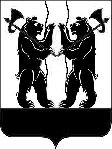 